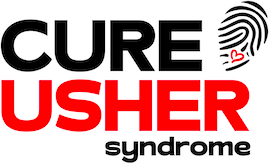 Insert Your Full NameFull AddressIncluding Postcode{Add your email address}Insert Date{Add full address of MP}Dear {name of your MP},Usher syndrome All Party Parliamentary Group (APPG)I live in {insert area you live} in your constituency. I’m writing to ask you, as my Member of Parliament, to support the All Party Parliamentary Group for Usher syndrome.Usher syndrome is a rare genetically inherited condition that causes hearing loss, progressive visual impairment and sometimes, problems with balance.  Those of us that are born with the condition are all affected differently, we are not defined by it - but are all connected by Usher syndrome. Currently there’s no cure or treatment for Usher syndrome.  But, registered charity and the APPG Secretariat, CUREUsher are trying to change that. Now, we need your help.People know nothing about Usher syndrome. And that means people know nothing about US. We need your help to change that. So that the public understands US, and healthcare systems can see US.You have the power to do that. To help US, and to speak for US. To make the laws, change policies, and fund new thinking for US. You can change the story of US - you can be part of the exciting and developing narrative that will help change the lives of the estimated 11,000+ living in the UK with Usher syndrome.I am asking for your help and to ask you to please consider representing {me/my child/my family/my relative} by becoming a member of the APPG and to email the Chair; alex.norris.mp@parliament.uk If you would like more information, please visit www.cureusher.orgThere will be a drop in event held on June 10th, 2pm/4pm, Jubilee Room, Portcullis House, It is more important than ever to have your representation there at this crucial time for people like us living with Usher syndrome, let’s not let another child with hearing loss - lose their sight tooYours faithfully, with hope{Insert your Full Name}